 MARSZAŁEK WOJEWÓDZTWA PODKARPACKIEGO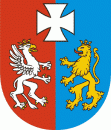 OS-IV.7440.15.2023.WZRzeszów, 2023-05-08OBWIESZCZENIEDziałając na podstawie art.49 ustawy Kodeks postępowania administracyjnego (Dz.U.2024.572 – zwany dalej KPA); art.161 ust.1 w związku z art.80 oraz art.41 ust.3 ustawy Prawo geologiczne i górnicze (Dz.U.2023.633, ze zm. – zwany dalej PGG) zawiadamiam, że:Decyzją z dnia 8 maja 2024r. znak: OS-IV.7440.15.2024.WZ (- zwanej dalej Decyzją) zatwierdzony został Projekt robót geologicznych dla określenia warunków geologiczno-inżynierskich projektowanej inwestycji: „Przebudowa Linii 110kV Tomaszów Południe-Lubaczów” ETAP II (gm. Tomaszów Lubelski, gm. Bełżec, -  pow.  tomaszowski/woj. lubelskie; gm. Narol, gm. Horyniec-Zdrój, gm. Cieszanów, gm. Lubaczów -  pow.  lubaczowski) Niniejsze obwieszczenie zostaje podane do publicznej wiadomości: na tablicy ogłoszeń oraz na stronie internetowej (Biuletyn Informacji Publicznej) Urzędu Marszałkowskiego Województwa Podkarpackiego w Rzeszowie, jak również przesłane celem obwieszczenia w sposób zwyczajowo przyjęty w Gminie. Doręczenie stronie uważa się za dokonane po upływie 14 dni od dnia publicznego ogłoszenia Obwieszczenia.W terminie 14 dni, licząc od następnego dnia podania obwieszczenia do publicznej wiadomości, Strony mogą wnieść odwołanie od Decyzji (w 2 egz.), za moim pośrednictwem do Ministra Klimatu i Środowiska (00-922 Warszawa, ul. Wawelska 52/54). Zgodnie z art.41 ust.2 PGG, Stronami postępowania nie są właściciele (użytkownicy wieczyści) nieruchomości znajdujących się poza terenem wykonywania robót geologicznych.Zgodnie z art.49 KPA, zawiadamiam Strony postępowania administracyjnego o  możliwości zapoznania się z treścią Decyzji w siedzibie Urzędu Marszałkowskiego w  Rzeszowie przy ul. Lubelskiej 4 - Departamencie Ochrony Środowiska - Oddziale Geologii (II piętro, pok.227) - codziennie w godzinach pracy Urzędu (730 –1530). Informacja telefoniczna pod numerem (17) 7433166. Zapoznanie się z treścią Decyzji jest możliwe również w siedzibie obwieszczającego. Z up. MARSZAŁKA WOJEWÓDZTWA PODKARPACKIEGOMariusz RolekGEOLOG WOJEWÓDZKIOtrzymują (z.p.o.):Tablica Ogłoszeń w Urzędzie Marszałkowskim Województwa PodkarpackiegoBiuletyn Informacji Publicznej Urzędu Marszałkowskiego WojewództwaPodkarpackiego w RzeszowieMarszałek Województwa Lubelskiego > info@lubelskie.plWójt Gminy Tomaszów Lubelski > sekretariat@tomaszowlubelski.pl Wójt Gminy Bełżec > gmina@belzec.plBurmistrz Miasta i Gminy Narol > urzad@narol.plBurmistrz Miasta i Gminy Cieszanów > sekretariat@cieszanow.plWójt Gminy Lubaczów > urzad@gminalubaczow.plBurmistrz Miasta Lubaczów > poczta@um.lubaczow.pl A/aDo wiadomości:Pełnomocnik: Piotr Cyran > p.cyran@enprom.pl